 Abony Város			             			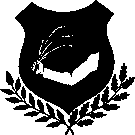 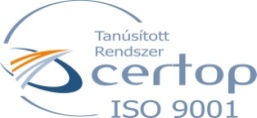 Polgármesterétől 							Telefon: (53) 360-135/107H-2740 Abony, 							E-mail: abony@abony.huKossuth tér 1.						JT/26-2/2022.	http://www.abony.hu/onkormanyzat/kepviselo-testulet/meghivok-eloterjesztesekM e g h í v óTisztelettel meghívom a Képviselő-testület2022. január 27-én (csütörtök) du. 14.00 órakor tartandó üléséreAz ülés helye: Polgármesteri Hivatal DíszteremNapirend: 			Előterjesztő:Nyílt ülés:Az önkormányzat vagyonáról és a vagyongazdálkodás		Pető Zsoltszabályairól szóló 12/2017. (VII.03.) önkormányzati 		polgármesterrendelet módosításaA 2022. évi Városi Rendezvényterv jóváhagyása,			Pető Zsoltvalamint a városi rendezvényeken túli programok 			polgármesterVárosi Eseménynaptárba történő befogadásaAz Abonyi KID Football Club Sportegyesülettel			Pető Zsoltkötendő használati megállapodás megtárgyalása			polgármesterLakossági kérelem a településrendezési eszközök 			Pető Zsoltmódosítására								polgármesterTelepülésrendezési eszközök módosítása - az M4 autópálya	Pető ZsoltÚjszilvás felé vezető új autópálya-lehajtója megvalósítása		polgármesterérdekében szükséges előzetes döntések meghozatalaAz Abony Város úthálózatát érintő pályázaton való részvétel	Pető ZsoltpolgármesterIlletményalap emelésével kapcsolatos döntés meghozatala		Pető ZsoltpolgármesterAz Abonyi Polgármesteri Hivatalban igazgatási			Pető Zsoltszünet elrendelése							polgármesterA polgármester 2022. évi szabadságolási ütemtervének		Pető Zsoltjóváhagyása								polgármester Abony Város Önkormányzat és Abony Város Roma		Pető ZsoltNemzetiségi Önkormányzat közötti közigazgatási 			polgármesterszerződés felülvizsgálataA Bizottságok 2022. évi ellenőrzési tervének jóváhagyása		Pető ZsoltpolgármesterBeszámoló az átruházott hatáskörben hozott döntésekről		Pető ZsoltpolgármesterJelentés a lejárt határidejű határozatok végrehajtásáról		Pető ZsoltpolgármesterZárt ülés:Az 1869/2021. (XII.3.) Korm. határozattal támogatott		Pető Zsoltprojektek megvalósításával kapcsolatos döntések			polgármestermeghozatala (út- és járdaépítés, felújítás –Knézich Károly utca)Az 1869/2021. (XII.3.) Korm. határozattal támogatott		Pető Zsoltprojektek megvalósításával kapcsolatos döntések			polgármestermeghozatala (út- és járdaépítés, felújítás – a Vasútútnak a Nagykőrösi út és a Luther utca baloldalán lévő járdaszakasz)Az 1869/2021. (XII.3.) Korm. határozattal támogatott		Pető Zsoltprojektek megvalósításával kapcsolatos döntések			polgármestermeghozatala (Mikes tó környezetének rekreációscélú fejlesztése – kerékpáros ügyességi pálya, Pump Track pálya építése)Az 1869/2021. (XII.3.) Korm. határozattal támogatott		Pető Zsoltprojektek megvalósításával kapcsolatos döntések			polgármestermeghozatala (Mikes tó környezetének rekreációs célúfejlesztése – kültéri játszótér és kültéri edzőterem építése)Abony, 2022. január 21.Tisztelettel:       				 Pető Zsolt 			          polgármesterMeghívottak:	Képviselő-testület tagjaiDr. Egedy Zsolt Mihály általános alpolgármesterKókai-Dudinszky Anna Mónika alpolgármesterdr. Gáspár Anita jegyződr. Egedi Bernadett aljegyzőPolgármesteri Hivatal OsztályvezetőiFöldi László országgyűlési képviselőDr. Nyikos Tamás Antal – Ceglédi Járási Hivatal vezetőjeKépviselő-testület valamennyi bizottsági tagjaid. Raffai László Roma Nemzetiségi Önkormányzat elnöke Város díszpolgárai, helyi társadalmi és civil szervezetek képviselőiHelyi intézményvezetőkMarsalné Kovács Judit- főépítészAbokom Közhasznú Nonprofit Kft. – Gáspár CsabaMolnár Károly – Abonyi KID Football Club Sportegyesület elnöke